                                                          Двухнедельное меню (ноябрь)1 день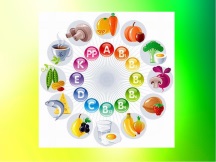 Макароны отварные со сливочным масломКолбасные изделия отварные (сосиски)Овощи резаные свежие (огурец)Чай с сахаромХлеб2 деньПюре картофельноеКотлета мясная (говядина)ХлебКакао с молоком3 деньМакароны отварные со сливочным масломКуриная голень отварнаяХлеб с сыромКофейный напиток с молоком4 деньТефтели (птица)Каша гречневая с масломОвощи резаные свежие (огурец)Хлеб Чай с сахаром5 деньФиле куриное отварноеКаша пшенная с масломХлеб Кофейный напиток с молоком6 деньКаша пшеничная рассыпчатаяСоус красный основной Колбасные изделия отварные (сосиски)Икра кабачковаяХлеб Чай с сахаром7 деньКартофель отварной с маслом Гуляш (кур. мясо)Хлеб Какао с молоком8 деньКаша манная молочнаяХлеб с сыромКофейный напиток с молоком9 деньКаша гречневая с масломМясо тушеное с овощами (говядина)ХлебЧай с сахаром10 день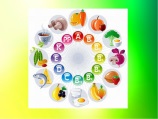 Плов из куриного мясаОвощи резаные свежиеХлеб Какао с молоком